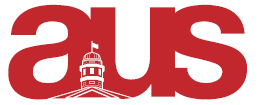 Report of World Islamic and Middle East Studies Student Association (WIMESSA), AUS Council September 27, 2017We held our first event of the semester which was our Coffee Hour in the Islamic Studies Lounge in Morrice Hall on Friday, September 22nd at 2:00. There was great turn out and those that attended seemed to really enjoy it. We had coffee, tea, Arabic sweets and mezza. We are planning on continuing this tradition of the WIMESSA coffee hours to take place every two weeks in the Islamic Studies Lounge. We are collaborating with Independent Jewish Voices, RadLaw, and Students for Palestinian Human Rights on their upcoming event for Thursday, September 28th. There will be two Israeli human rights lawyers giving talks about the condition of prisons and law in Israel and Palestine.We are still in the process of figuring out the dates for the other events we have planned for this semester. We will be starting up the tutoring program for Arabic language soon, and have confirmed a tutor for this project. Our VP Internships and Exchanges is currently working on a database of various internship opportunities in North Africa and the Middle East that could be made available to students at the Institute of Islamic Studies, as McGill currently holds no exchange ties with any Middle Eastern country besides Israel. Our VP Finance has created the budget for the year and our President has submitted the Departmental package for the year.Most of our Execs were in attendance at the AUS Exec orientation on Thursday, September 21st.Our next meeting is not yet planned but will take place in the upcoming week in Morrice Hall.Respectfully Submitted,Andrew SandockWIMESSA VP External 